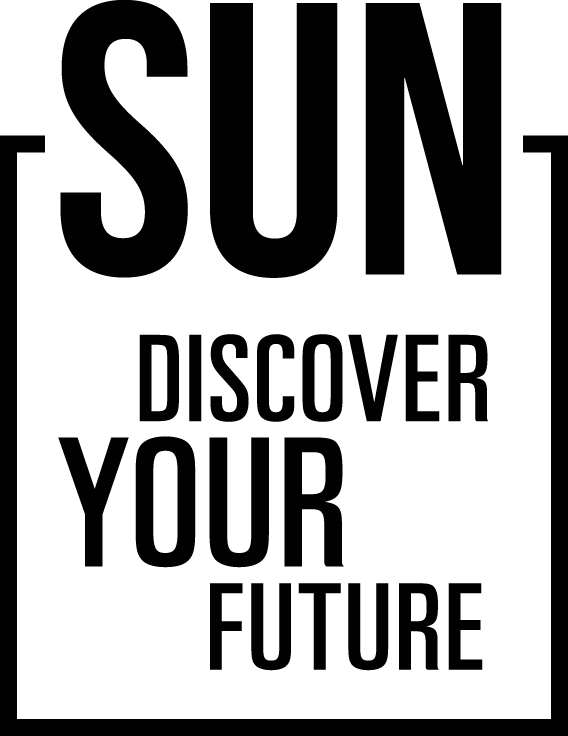 DISCOVER APPRENTICESHIPS VIDEO SERIESWORKSHEETName: Video 1 – What are apprenticeships?Task: What are the differences between doing an apprenticeship instead of a course at sixth form/college?Video 2 – Apprenticeship levels and sectorsTask: Which apprenticeship sector interests you the most? Why?Video 3 – Searching for apprenticeshipsTask: Take a look at the www.gov.uk/apply-apprenticeship website and make a note of any apprenticeships that interest you.Video 4 – The apprenticeship timelineTask: What feature of an apprenticeship surprised you the most?